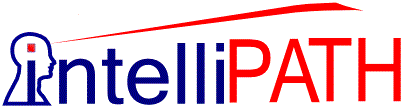 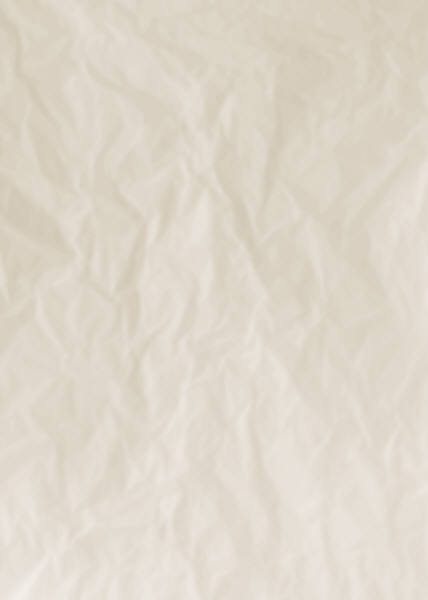 Research for Intel® vPro™ development platforms5/23/2012Proprietary NoticeThis data, furnished in connection with this proposal, shall not be disclosed outside recipient. and shall not be duplicated, used, or disclosed in whole or in part for any purpose other than to evaluate the proposal; provided, that if a contract is awarded to this offer or as a result of or in connection with the submission of this data. Recipient shall have the right to duplicate, use, or disclose the data to the extent provided in the contract. This restriction does not limit recipient the right to use information contained in the data if it is obtained from another source without restriction. 2012 intelliPATH Consulting Private Limited
Noida, UPAll rights reserved. No part of this publication may be reproduced by any means without written permission from IPCL.IPCL will also maintain the confidentiality of Technical and Process Information shared by the client.All questions regarding this proposal should be routed through:E-mail: sales@intelliPATH.co.inPost: Director418, F30, Sector 50, NOIDA - 201301, INDIAWebsite: intelliPATH.co.inTable of Contents1	Current Situation	52	Background	52.1	Platform options	5Fig 1: Various options in S/W development platform	62.2	Explanation of fig 1	63	Comparison	74	Recommendations	84.1	Assumptions	8ProposalintelliPATH is a consulting company operating in IT& Marketing sectors primarily. The company is founded by post-graduates from IIT & IIM with a vision to create a new wave of learning.Current SituationClient is looking for information to support its decision regarding which programming platform to use for programming Intel’s vPro technology to address the issues around PC management in a cost effective & efficient manner.BackgroundIntel vPro technology addresses two critical issues in the PC world, namelyManageability Securityfor the purpose of this document, the aspect of security is not considered. For this reason a special focus if given to Client to utilize Intel Active Management Technology.Intel AMT is a capability embedded in Intel-based platforms that enhances the ability of IT organizations to manage enterprise computing facilities. Intel AMT operates independently of the platform processor and operating system. Remote platform management applications can access Intel AMT securely, even when the platform is turned off, as long as the platform is connected to line power and to a network. Independent software vendors (ISVs) can build applications that take advantage of the features of Intel AMT using the application programming interface (API).Platform optionsIntel vPro processor technology uses an integrated software & hardware architecture which improves remote problem diagnostics and repair.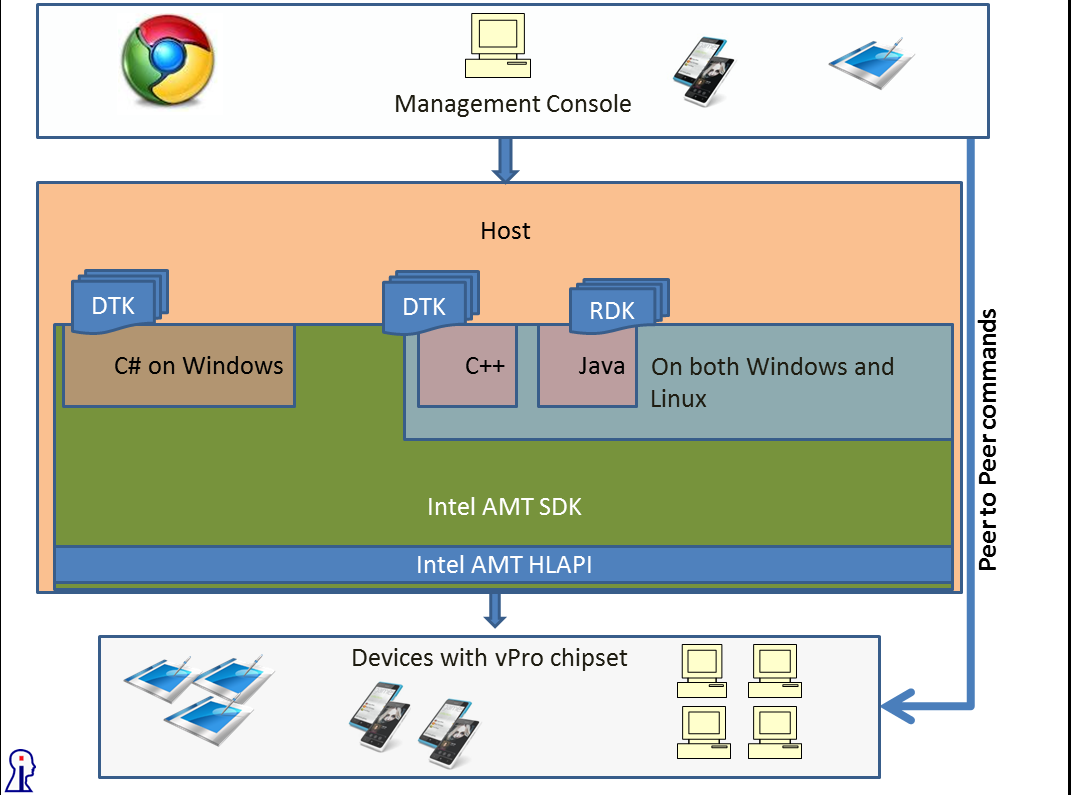 Fig 1: Various options in S/W development platformExplanation of fig 1The AMT client once ready* can receive commands from host. The AMT client on a device could be found in two ways: It could be a part of Peer to Peer or routable network. It could be accessible through a server.Further the diagram mentions the usage of 3 primary languages C++, C# and Java for programming. Developer’s Tool Kit (DTK): Intel provides a comprehensive listing of samples in C#/C++ for AMTReference Tool Kit (RDK): Intel provides a comprehensive listing of samples in Java. These are old and are no longer being updated by Intel. Intel provides HLAPIs (High Level APIs) and a comprehensive SDK for use by developers. SDK is available both in Linux & Windows._______________________________________________________________________________*Ready here means that Intel’s setup & configuration system is already used to enable & configure vPro on clientsComparisonA rough poll done at Intel site shows C# is the choice of developers but if we add Java for both Windows and Unix OS, Java is not far behind. The fact is surprising since Java is not so well supported by Intel.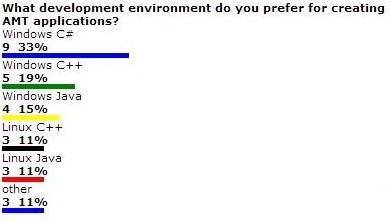 Fig 2: Poll result of developer’s choice of languageAnother piece of interesting data is the number of downloads of various toolkits over the period of an yearFig 3: No of downloads, toolkit wiseIt is clear that C#, C++ is the winner but Java’s number of downloads for Reference Tool Kit is interesting. RDK has not been updated since AMT release 2.0 and is the only authentic source of help for Java Developers.With Java and C++, the main advantage is that they can run on both Linux and Windows. With C#, we are restricted to a windows based host – however in terms of the number of templates, code samples and overall eco system – Intel provides excellent support for C# & Windows.AMT is really OS agnostic, in fact it works without OS and without Power being on. The case-in-point then remains that what is the customer’s context and accordingly decide the choice of language.RecommendationsintelliPATH recommends using C# as the programming language for using Intel AMT technology on vPro platform. The primary differentiating reasons for this recommendation are:An up-to-date and ready reference availability for developersIntel is not providing necessary developer enablement for JavavPro chipset lies before the OS, a software developed on Windows platform can still be able to control the different devices with vPro chipset which may be on different OS like Linux, Windows or Android.AssumptionsThe research done by intelliPATH is for executive reading and results are further abstracted in this document with a specific purpose. The facts and recommendations have to be understood along with the context.AMT SDK (primarily C# & C++)        920Manageability DTK (C#)                      8   AMT RDK (Java)                                 94